Δ Ε Λ Τ Ι Ο   Τ Υ Π Ο ΥΚΔΒΜ ΔΗΜΟΥ ΑΘΗΝΑΙΩΝ 10/02/2023Θέμα: Πρόσκληση εκδήλωσης ενδιαφέροντος συμμετοχής στα τμήματα μάθησης του Κέντρου Διά Βίου Μάθησης (Κ.Δ.Β.Μ.) Δήμου Αθηναίων	Ενημερώνουμε κάθε ενδιαφερόμενο/η ότι ο Δήμος Αθηναίων, το Υπουργείο Παιδείας και Θρησκευμάτων (διά της Γενικής Γραμματείας Επαγγελματικής Εκπαίδευσης, Κατάρτισης, Διά Βίου Μάθησης και Νεολαίας) και το Ίδρυμα Νεολαίας και Διά Βίου Μάθησης συνεχίζουν επιτυχώς τη λειτουργία του Κ.Δ.Β.Μ. του Δήμου Αθηναίων στο οποίο θα υλοποιηθούν προγράμματα Γενικής Εκπαίδευσης Ενηλίκων, στο πλαίσιο του συγχρηματοδοτούμενου Έργου «Κέντρα Διά Βίου Μάθησης (Κ.Δ.Β.Μ.)-Νέα Φάση» (ΟΠΣ 5002212).	Στο Κ.Δ.Β.Μ. του Δήμου Αθηναίων μπορούν να δημιουργηθούν τμήματα, σύμφωνα με τον πίνακα που ακολουθεί:		Τα προσφερόμενα προγράμματα είναι δωρεάν και μπορούν να παρακολουθήσουν ενήλικες ανεξαρτήτως χώρας καταγωγής, ηλικίας και μόρφωσης, καθώς και μέλη ευάλωτων κοινωνικά ομάδων. Για την ένταξη των ενδιαφερομένων στα τμήματα απαιτείται η συμπλήρωση σχετικής αίτησης με επίδειξη του δελτίου αστυνομικής ταυτότητας ή του διαβατηρίου ή άλλου νομιμοποιητικού εγγράφου του ενδιαφερόμενου.	Το έργο συγχρηματοδοτείται από την Ελλάδα και την Ευρωπαϊκή Ένωση (Ευρωπαϊκό Κοινωνικό Ταμείο) μέσω του Επιχειρησιακού Προγράμματος «Ανάπτυξη Ανθρώπινου Δυναμικού, Εκπαίδευση και Διά Βίου Μάθηση».	Για πληροφορίες απευθυνθείτε στο Τμήμα Δια Βίου Μάθησης του Δήμου Αθηναίων, Ηπείρου 70 (3ος όροφος) από Δευτέρα έως Παρασκευή και ώρες 09:00-14:00  Τηλέφωνα επικοινωνίας : 213-2082923, 210-8254630, 213-2082924, Ταχ. Διεύθυνση: Ηπείρου 70Email: t.dia.viou.mathisis@athens.gr 	Για κατάθεση αιτήσεων συμμετοχής μπορείτε έως και την Παρασκευή 17 Φεβρουαρίου 2023  να απευθύνεστε στο γενικό πρωτόκολλο του Δήμου (Λιοσίων 22- 2ος όροφος), καθώς επίσης και στις επτά Δημοτικές Κοινότητες του Δήμου Αθηναίων: 1η Δημοτική Κοινότητα : Πλ.Ηρώων 3, Πλ.Ψυρρή 2η Δημοτική Κοινότητα :  Υμηττού 251, Παγκράτι3η Δημοτική Κοινότητα : Τριών Ιεραρχών 74, Άνω Πετράλωνα4η Δημοτική Κοινότητα : Λένορμαν & Αλεξανδρείας 35, Κολωνός5η Δημοτική Κοινότητα : Πατησίων 268, 6η Δημοτική Κοινότητα :  Θήρας 31, Πλ. Αμερικής7η Δημοτική Κοινότητα : Πανόρμου 59, ΑμπελόκηποιΠρόσθετα δίνεται η δυνατότητα κατάθεσης ηλεκτρονικά της αίτησης στο γενικό πρωτόκολλο του Δήμου στην ηλεκτρονική διεύθυνση t.geniko.protokolo@athens.gr συνυποβάλλοντας Φωτοαντίγραφο του Δελτίου Αστυνομικής Ταυτότητας ή Διαβατηρίου ή άλλου νομιμοποιητικού εγγράφου του ενδιαφερομένου καθώς και η δυνατότητα υποβολής της αίτησης στον σύνδεσμο  https://eservices.cityofathens.gr/ μέσω της πλατφόρμας eservices επιλέγοντας το Τμήμα Διά Βίου Μάθησης.Θα τηρηθεί σειρά προτεραιότητας.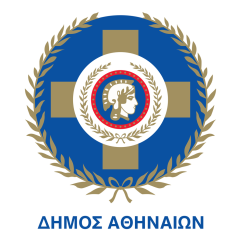 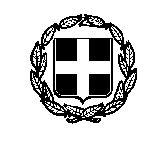 ΕΛΛΗΝΙΚΗ  ΔΗΜΟΚΡΑΤΙΑΥΠΟΥΡΓΕΙΟ ΠΑΙΔΕΙΑΣ ΚΑΙ ΘΡΗΣΚΕΥΜΑΤΩΝΓΕΝΙΚΗ ΓΡΑΜΜΑΤΕΙΑ ΕΠΑΓΓΕΛΜΑΤΙΚΗΣ ΕΚΠΑΙΔΕΥΣΗΣ,ΚΑΤΑΡΤΙΣΗΣ, ΔΙΑ ΒΙΟΥ ΜΑΘΗΣΗΣ ΚΑΙ ΝΕΟΛΑΙΑΣΑ/ΑΤΙΤΛΟΙ ΠΡΟΓΡΑΜΜΑΤΩΝΔΙΑΡΚΕΙΑ ΣΕ ΩΡΕΣΤΡΟΠΟΣ ΠΑΡΑΚΟΛΟΥΘΗΣΗΣΤΡΟΠΟΣ ΠΑΡΑΚΟΛΟΥΘΗΣΗΣΑ/ΑΤΙΤΛΟΙ ΠΡΟΓΡΑΜΜΑΤΩΝΔΙΑΡΚΕΙΑ ΣΕ ΩΡΕΣΤΗΛΕ-ΕΚΠΑΙΔΕΥΣΗΔΙΑΖΩΣΗΣ1Μετανάστες -Υποστήριξη στην καθημερινή ζωή25Χ2Εκπαίδευση μεταναστών-Επίπεδο Α1: Απευθύνεται σε αρχάριουςή ψευδοαρχάριους (όσοι δεν έχουν κατακτήσει όλες τις γλωσσικέςδεξιότητες της ελληνικής γλώσσας) υποψηφίους125Χ3Νέες τεχνολογίες στην Τρίτη Ηλικία25Χ4Φωτογραφία25Χ5Κοπτική ραπτική50Χ6Αγωγή υγείας-Πρώτες Βοήθειες25Χ7Αρχιτεκτονική κήπων25Χ8Συμβουλευτική σε εξειδικευμένα θέματα (σχολικός εκφοβισμός, διαδίκτυο, πρόληψη εξαρτήσεων,διατροφή κ.λ.π)25Χ9Ηλεκτρονικά μέσα κοινωνικής δικτύωσης (social media)25Χ10Ηλεκτρονική Επιχειρηματικότητα e-επιχειρείν25Χ11Δημιουργώ τη δική μου επιχείρηση25Χ12Διαμόρφωση και διακόσμηση εσωτερικών χώρων25Χ13Αγγλικά για το χώρο εργασίας (Α2-Β1)25Χ14Γαλλικά για τον τουρισμό (Α1-Α2)25Χ15Γερμανικά για τον τουρισμό (Α1-Α2)25Χ16Εναλλακτικές μορφές τουρισμού : Θρησκευτικός. Πολιτιστικός τουρισμός12Χ